Bill # 73-04The Graduate and Professional Student Association(GPSA)The Pennsylvania State University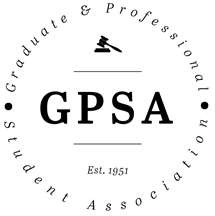 of the 73rd AssemblySeptember 20, 2023Be it decided by the Assembly of Elected Delegates,Halloween Drag Show Funding for event space (Decided: [ Y ])Nature of the Situation:Outlaw, the LGBTQIA+ student organization at Penn State Law, works hard eachyear to make sure that the members of the queer community feel accepted andwelcomed at the law school and in the surrounding community. This year theorganization's focus has been on building and supporting the community throughnetworking and fellowship dinners and luncheons, casual excursions to localrestaurants and bars, and intersectional events that highlight the interplaybetween gender identity and sexuality and the law. To celebrate diversity,inclusion, and community, Outlaw would like to put on a drag show for thecommunity at 3Dots in State College. Penn State Opulence has already agreed toparticipate, as well as Gender and Sexual Diversity in Schreyer, with interestexpressed by people in a variety of organizations all across campus.Part of GPSA's mission is to provide programming events to enrich graduate andprofessional student life at Penn State. This drag show will provide a welcomingspace for LGBTQIA+ members of the Penn State community to celebrate. Ticketswill be available for purchase by anyone interested in attending for a small fee.17Recommended Course of Action:The Graduate and Professional Student	Association	authorizes	Outlaw to20spend up to $500 on venue and performers for the Outlaw event pursuant to a conversation with the Gender Equity Center to contribute to the cost of the Venue. Other expenseswill be covered by funds from a variety of sources including the Student BarAssociation, the Center for Sexual and Gender Diversity, ticket sales, and previousfundraising by the organization. Expenses to be covered by GPSA:5Venue: $500Total: $5008Expenses to be covered by other sources, including the Student Bar Association,the Center for Sexual and Gender Diversity, ticket sales, and previous fundraisingby the organization:12Performance Fee: $250Advertising: $50Incidentals: $200Total for event: $1000Respectfully submitted,Elijah ThomasDelegate, Penn State LawPresidentAffirm	VetoThe Graduate and Professional Student Association